АДМИНИСТРАЦИЯСаянского районаПОСТАНОВЛЕНИЕс. Агинское08.05.2019		   				                            		№  208-п    «Об утверждении схем и реестра размещенияконтейнерного оборудования для временногохранения твердых коммунальных отходов на территории Агинского сельсовета»В соответствии с Федеральным законом от 06.10.2003 г. №131-ФЗ «Об общих принципах организации местного самоуправления в Российской Федерации, Федеральным законом от 24.06.1998 г. №89-ФЗ (в ред. от 25.12.2018 г.) «Об отходах производства и потребления», Федеральным законом от 30.03.1999 г. №52-ФЗ «О санитарно-эпидемиологическом благополучии населения», постановлением Правительства Российской Федерации от 31.08.2018 г. №1039 «Об утверждении Правил обустройства мест (площадок) накопления твердых коммунальных отходов и ведения их реестра», СанПиН 42-128-4690-88 «Санитарные правила содержания территорий населенных мест», в целях упорядочения работы по сбору и вывозу твердых коммунальных отходов, предотвращению вредного воздействия отходов на окружающую среду и здоровья населения, обеспечению чистоты и порядка на территории Агинского сельсовета, руководствуясь статьями 62, 81 Устава муниципального образования Саянский район Красноярского края, ПОСТАНОВЛЯЮ:1. Утвердить реестр размещения контейнерного оборудования  для временного хранения твердых коммунальных отходов на территории Агинского сельсовета согласно приложению №1 к настоящему постановлению. 2. Утвердить схемы размещения контейнерного оборудования  для временного хранения твердых коммунальных отходов на территории Агинского сельсовета согласно приложениям №2; №3; №4; №5; №6 к настоящему постановлению.3. Контроль  за  исполнением настоящего постановления  возложить на заместителя главы района по оперативному управлению (Захаров А.Г.).4. Настоящее постановление вступает в силу со дня подписания, подлежит официальному опубликованию в общественно-политической газете Саянского района «Присаянье» и подлежит размещению на официальном веб-сайте www.adm-sayany.ru.Глава района                                                                                       И.В. Данилин                     Приложение №1                     к постановлениюадминистрации Саянского района                     от 08.05.2019 № 208-пРеестр контейнерного оборудования для накопления твердых коммунальных отходов на территории Агинского сельсовета Саянского района  Красноярского края                                                                                  Приложение №2                                                                                   к постановлениюадминистрации Саянского района                                                                                            от 08.05.2019 № 208-пСхема расположения мест сбора ТКО на территории Агинского сельсовета Саянского района Красноярского краяс. Агинское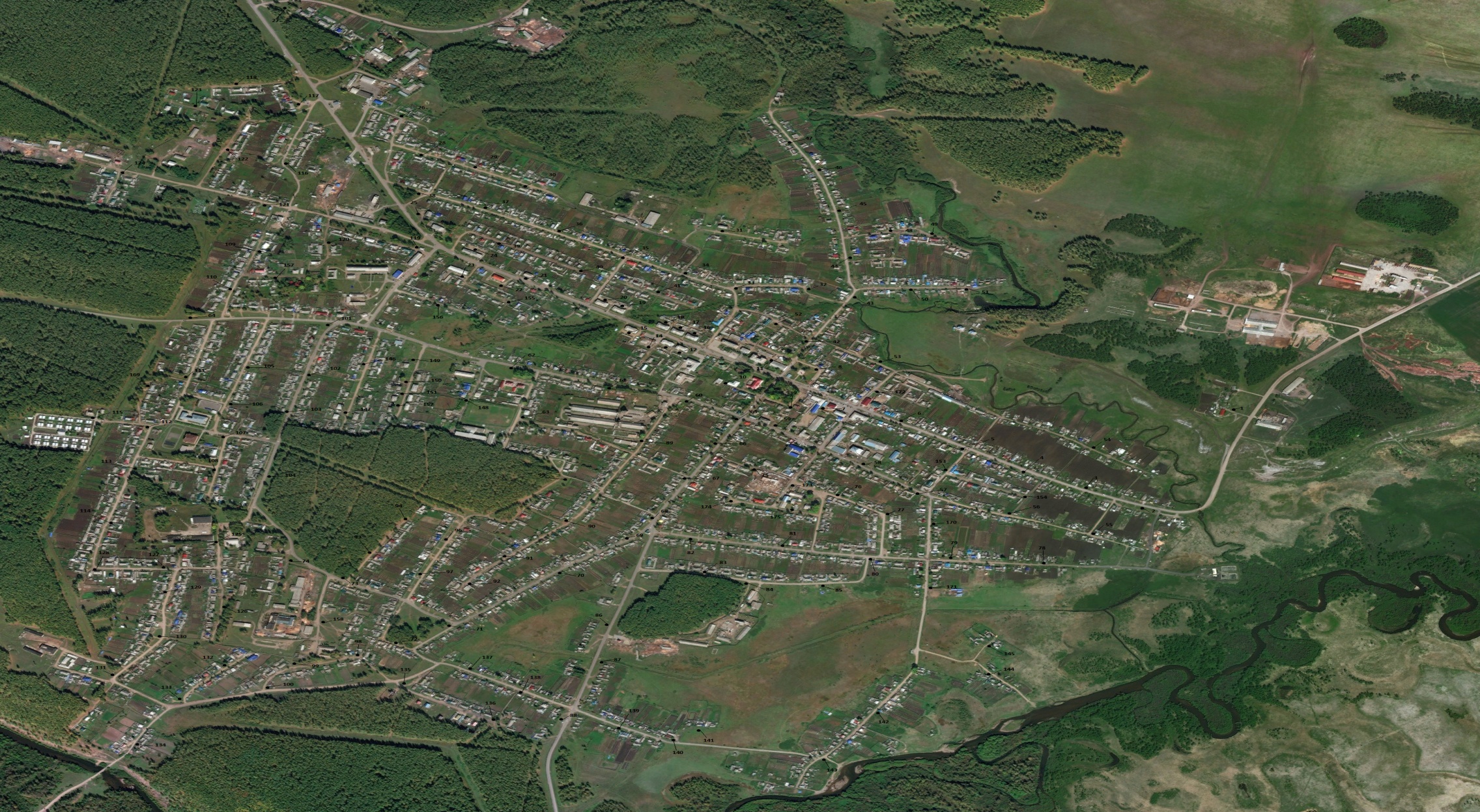                                                                                   Приложение №3                                                                                   к постановлениюадминистрации Саянского района                                                                                            от 08.05.2019 № 208-пСхема расположения мест сбора ТКО на территории Агинского сельсовета Саянского района Красноярского краяс. Агинское ( ул. Поселок Льнозавод)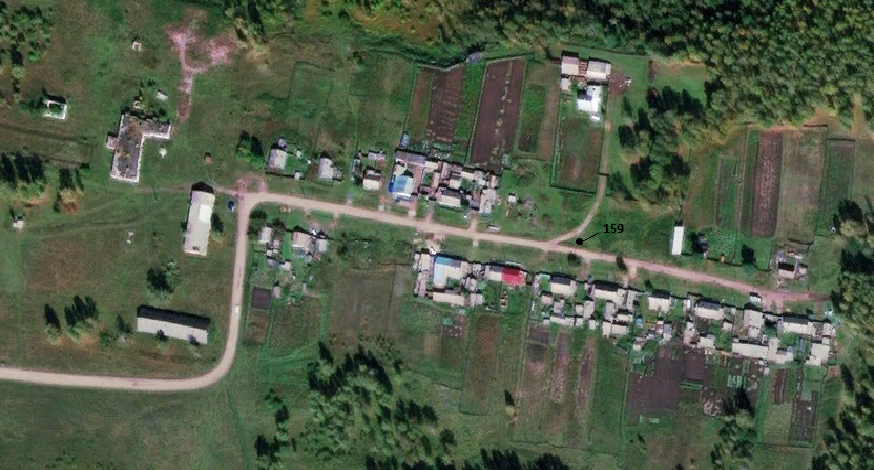                                                                                   Приложение №4                                                                                   к постановлениюадминистрации Саянского района                                                                                            от 08.05.2019 № 208-пСхема расположения мест сбора ТКО на территории Агинского сельсовета Саянского района Красноярского краяс. Агинское (п.Балдара)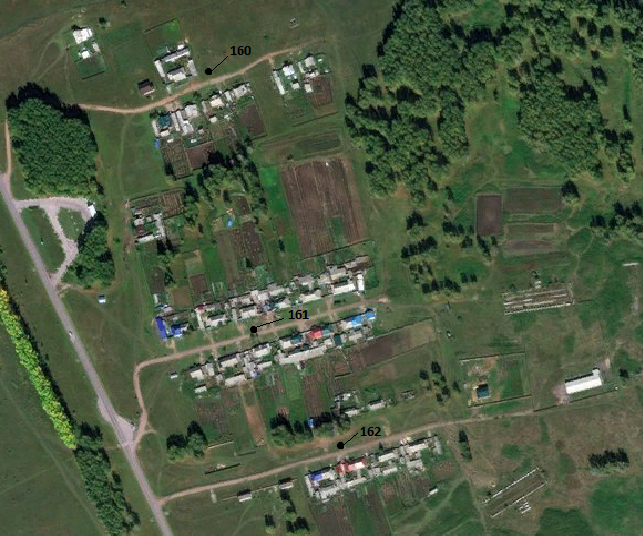                                                                                   Приложение №5                                                                                   к постановлениюадминистрации Саянского района                                                                                            от 08.05.2019 № 208-пСхема расположения мест сбора ТКО на территории Агинского сельсовета Саянского района Красноярского краяс. Агинское (ул.Павловка)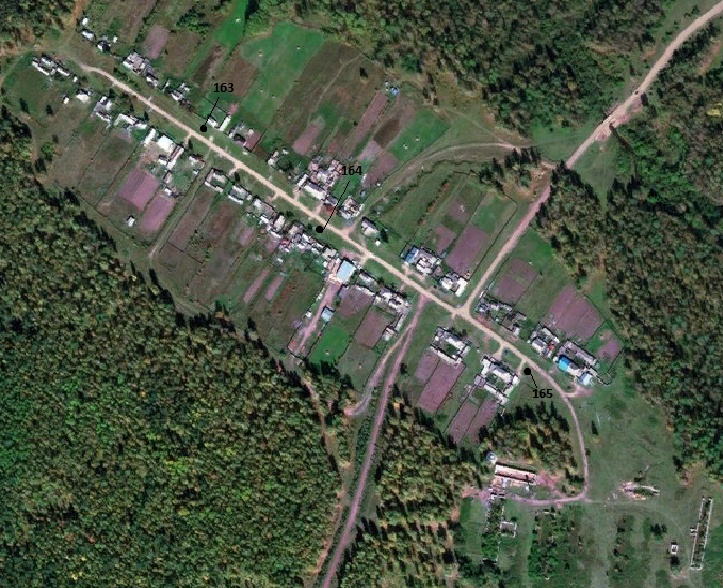                                                                                   Приложение №6                                                                                   к постановлениюадминистрации Саянского района                                                                                            от 08.05.2019 № 208-пСхема расположения мест сбора ТКО на территории Агинского сельсовета Саянского района Красноярского краяс. Агинское (п.Вятка)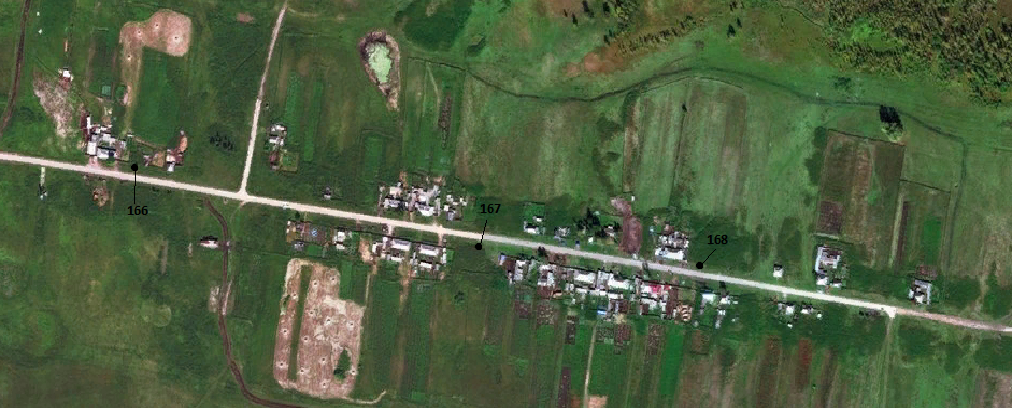 № п/пМесто расположения контейнерного оборудованияМесто расположения контейнерного оборудованияМесто расположения контейнерного оборудованияМесто расположения контейнерного оборудованияМесто расположения контейнерного оборудованияКонтейнеры для несортированных отходовКонтейнеры для несортированных отходовКонтейнеры для несортированных отходов№ п/пМуниципальное образованиеНаселенный пунктУлицаДомКорпус/ Строение№ места контейнерного оборудованияКол-воЕмкость (отдельного контейнера)1Саянский районсело АгинскоеСоветская1 а110,752Саянский районсело АгинскоеСоветская8220,753Саянский районсело АгинскоеСоветская25320,754Саянский районсело АгинскоеСоветская44420,755Саянский районсело АгинскоеСоветская68520,756Саянский районсело АгинскоеСоветская85620,757Саянский районсело АгинскоеСоветская106720,758Саянский районсело АгинскоеСоветская127820,759Саянский районсело АгинскоеСоветская128920,7510Саянский районсело АгинскоеСоветская1321020,7511Саянский районсело АгинскоеСоветская1511120,7512Саянский районсело АгинскоеСоветская1521220,7513Саянский районсело АгинскоеСоветская1541320,7514Саянский районсело АгинскоеСоветская1561420,7515Саянский районсело АгинскоеСоветская1581520,7516Саянский районсело АгинскоеСоветская1631620,7517Саянский районсело АгинскоеСоветская1651720,7518Саянский районсело АгинскоеСоветская1671820,7519Саянский районсело АгинскоеСоветская1691920,7520Саянский районсело АгинскоеСоветская1712020,7521Саянский районсело АгинскоеСоветская2212120,7522Саянский районсело АгинскоеСоветская2042220,7523Саянский районсело АгинскоеСоветская2102320,7524Саянский районсело АгинскоеСоветская2452420,7525Саянский районсело АгинскоеСоветская2492520,7526Саянский районсело АгинскоеДорожников72620,7527Саянский районсело АгинскоеЗаводская62720,7528Саянский районсело АгинскоеПионерская352820,7529Саянский районсело АгинскоеПионерская362920,7530Саянский районсело АгинскоеПионерская193020,7531Саянский районсело АгинскоеПионерская163120,7532Саянский районсело АгинскоеЗеленая13220,7533Саянский районсело АгинскоеЗеленая133320,7534Саянский районсело АгинскоеЗеленая303420,7535Саянский районсело АгинскоеЗеленая453520,7536Саянский районсело АгинскоеЗеленая663620,7537Саянский районсело АгинскоеЗеленая843720,7538Саянский районсело АгинскоеЗеленая983820,7539Саянский районсело Агинское60 лет СССР53920,7540Саянский районсело Агинское60 лет СССР244020,7541Саянский районсело Агинское60 лет СССР304120,7542Саянский районсело АгинскоеОктябрьская84220,7543Саянский районсело АгинскоеОктябрьская254320,7544Саянский районсело АгинскоеОктябрьская274420,7545Саянский районсело АгинскоеОктябрьская434520,7546Саянский районсело АгинскоеОктябрьская614620,7547Саянский районсело АгинскоеОктябрьская824720,7548Саянский районсело АгинскоеОзерная24820,7549Саянский районсело АгинскоеОзерная94910,7550Саянский районсело АгинскоеПартизанская105020,7551Саянский районсело АгинскоеПартизанская265120,7552Саянский районсело АгинскоеПриречная445220,7553Саянский районсело АгинскоеПриречная405320,7554Саянский районсело АгинскоеПриречная155420,7555Саянский районсело АгинскоеКрасноармейская65520,7556Саянский районсело АгинскоеКрасноармейская215620,7557Саянский районсело АгинскоеКрасноармейская365720,7558Саянский районсело АгинскоеКрасноармейская555820,7559Саянский районсело АгинскоеКрасноармейская705910,7560Саянский районсело АгинскоеКрасноармейская916020,7561Саянский районсело АгинскоеКрасноармейская886120,7562Саянский районсело АгинскоеКрасноармейская1316220,7563Саянский районсело АгинскоеКрасноармейская1066320,7564Саянский районсело АгинскоеКрасноармейская1206420,7565Саянский районсело АгинскоеКомсомольская106520,7566Саянский районсело АгинскоеКомсомольская186620,7567Саянский районсело АгинскоеКомсомольская366720,7568Саянский районсело АгинскоеКомсомольская546820,7569Саянский районсело АгинскоеКомсомольская686920,7570Саянский районсело АгинскоеКомсомольская777020,7571Саянский районсело АгинскоеКомсомольская1117120,7572Саянский районсело АгинскоеКомсомольская1257220,7573Саянский районсело АгинскоеКомсомольская1337320,7574Саянский районсело АгинскоеКомсомольская1397420,7575Саянский районсело АгинскоеДружбы37510,7576Саянский районсело АгинскоеДружбы147620,7577Саянский районсело АгинскоеДружбы247720,7578Саянский районсело АгинскоеФомичёва207820,7579Саянский районсело АгинскоеФомичёва427920,7580Саянский районсело АгинскоеФомичёва338020,7581Саянский районсело АгинскоеФомичёва588120,7582Саянский районсело АгинскоеФомичёва818210,7583Саянский районсело АгинскоеДавыденко58320,7584Саянский районсело АгинскоеДавыденко138420,7585Саянский районсело АгинскоеДавыденко218520,7586Саянский районсело АгинскоеКолхозная158620,7587Саянский районсело АгинскоеКолхозная58720,7588Саянский районсело АгинскоеКолхозная288820,7589Саянский районсело АгинскоеСадовая118920,7590Саянский районсело АгинскоеСадовая249020,7591Саянский районсело АгинскоеСадовая369120,7592Саянский районсело АгинскоеСадовая599220,7593Саянский районсело АгинскоеПарковая29320,7594Саянский районсело АгинскоеПарковая69420,7595Саянский районсело АгинскоеПарковая169520,7596Саянский районсело Агинское9 мая99620,7597Саянский районсело Агинское9 мая219720,7598Саянский районсело Агинское9 мая399820,7599Саянский районсело Агинское9 мая459920,75100Саянский районсело Агинское9 мая4010020,75101Саянский районсело АгинскоеЮбилейная110120,75102Саянский районсело АгинскоеЮбилейная1210220,75103Саянский районсело АгинскоеЮбилейная2110320,75104Саянский районсело АгинскоеЮбилейная2910420,75105Саянский районсело АгинскоеСтроительная1110520,75106Саянский районсело АгинскоеСтроительная1610620,75107Саянский районсело АгинскоеСтроительная2210720,75108Саянский районсело АгинскоеСтроительная2910820,75109Саянский районсело АгинскоеАэродромная2 б10920,75110Саянский районсело АгинскоеАэродромная311020,75111Саянский районсело АгинскоеАэродромная1711120,75112Саянский районсело АгинскоеАэродромная3111220,75113Саянский районсело АгинскоеАэродромная4111320,75114Саянский районсело АгинскоеАэродромная2611420,75115Саянский районсело Агинскоеп.Ветеран111540,75116Саянский районсело АгинскоеЮности311620,75117Саянский районсело АгинскоеЮности1411710,75118Саянский районсело АгинскоеЮности2211820,75119Саянский районсело АгинскоеЭнергетиков411920,75120Саянский районсело АгинскоеЭнергетиков1812020,75121Саянский районсело АгинскоеЭнергетиков512120,75122Саянский районсело АгинскоеЭнергетиков2112220,75123Саянский районсело АгинскоеЭнергетиков2912310,75124Саянский районсело АгинскоеЭнергетиков3812420,75125Саянский районсело АгинскоеАвтотранспортная312520,75126Саянский районсело АгинскоеАвтотранспортная1912620,75127Саянский районсело АгинскоеТеплухина112720,75128Саянский районсело АгинскоеТеплухина1012820,75129Саянский районсело АгинскоеМелиоративная912920,75130Саянский районсело АгинскоеМелиоративная1713020,75131Саянский районсело АгинскоеМелиоративная3413120,75132Саянский районсело Агинское8 марта413220,75133Саянский районсело Агинское8 марта2013320,75134Саянский районсело Агинское8 марта3413420,75135Саянский районсело АгинскоеЕсенина313520,75136Саянский районсело АгинскоеЕсенина1513620,75137Саянский районсело АгинскоеТрактовая813720,75138Саянский районсело АгинскоеТрактовая1713820,75139Саянский районсело АгинскоеТрактовая2913920,75140Саянский районсело АгинскоеТрактовая4414020,75141Саянский районсело АгинскоеТрактовая4814120,75142Саянский районсело АгинскоеПервомайская1614220,75143Саянский районсело АгинскоеПервомайская3814320,75144Саянский районсело АгинскоеНабережная914410,75145Саянский районсело АгинскоеНабережная1614510,75146Саянский районсело АгинскоеПросвещение714620,75147Саянский районсело АгинскоеПросвещение1814720,75148Саянский районсело АгинскоеСпортивная1 в14810,75149Саянский районсело АгинскоеСпортивная514920,75150Саянский районсело АгинскоеСпортивная715020,75151Саянский районсело АгинскоеСпортивная915120,75152Саянский районсело АгинскоеСпортивная1315220,75153Саянский районсело АгинскоеДзержинского2 а15310,75154Саянский районсело АгинскоеДзержинского815420,75155Саянский районсело Агинское40 лет Победы115520,75156Саянский районсело АгинскоеЛесная2315620,75157Саянский районсело Агинскоемкр.Больничный215710,75158Саянский районсело АгинскоеПлощадь труда515820,75159Саянский районсело АгинскоеПос.Льнозавода1315920,75160Саянский районсело Агинское п.Балдара50 лет Победы616020,75161Саянский районсело Агинское п.БалдараСтаханова816120,75162Саянский районсело Агинское п.БалдараКовалева616220,75163Саянский районсело АгинскоеПавловка1416320,75164Саянский районсело АгинскоеПавловка3116420,75165Саянский районсело АгинскоеПавловка3416520,75166Саянский районсело Агинское п.ВяткаВятская316610,75167Саянский районсело Агинское п.ВяткаВятская2116710,75168Саянский районсело Агинское п.ВяткаВятская1216810,75169Саянский районсело Агинское70 лет Октября816920,75170Саянский районсело АгинскоеЮжная917020,75171Саянский районсело АгинскоеЮжная2317120,75172Саянский районсело АгинскоеШкольная117220,75173Саянский районсело АгинскоеШкольная717320,75174Саянский районсело АгинскоеШкольная3017420,75175Саянский районсело АгинскоеШкольная4417510,75